TÝDENNÍ PLÁN NÁMOŘNICKÉ 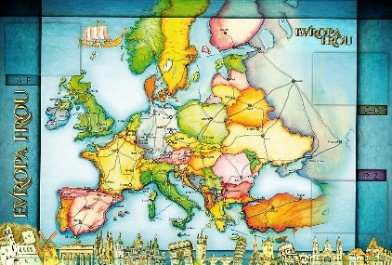 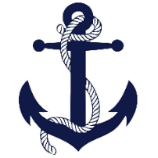 TŘÍDY 5. A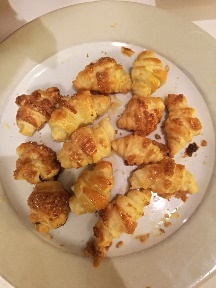 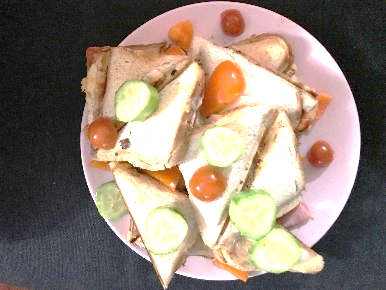 Milí Námořníci a milí rodiče, za sebou máme další „distanční týden“. Oceňuji práci Námořníků, kteří jsou na sebe přísní a drží se své nastavené pracovní aktivity. Blíží se pololetní hodnocení, tak prosím sledujte školu on-line, abyste ještě mohli třeba zapracovat na nějakých změnách. Jestli se vrátíme na poslední týden v lednu do školy, zatím nevíme. Jisté je, že neproběhnou hory, které měly být 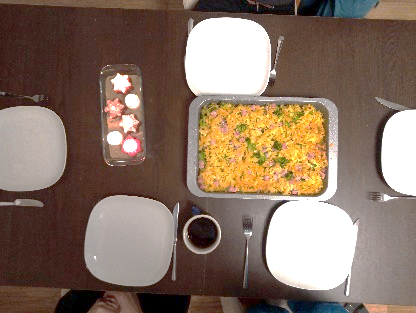 na začátku února. Budeme doufat, že se třeba podaří zajistit lyžařský prodloužený víkend a snad alespoň závěrečnou školu v přírodě. Užívejte si sněhových radovánek, choďte do přírody a buďte zdraví. Hezký týden nám všem. Lucka a  Alice   Na fotografiích večeře z rukou Vojty a Terky, Johanky, Aničky a Elišky.20. TÝDENOD 18 1. DO 24. 1. 2021CO MĚ tento týden ČEKÁ MÉ POVINNOSTI A DOPORUČENÍ NA PROCVIČOVÁNÍJAK SE HODNOTÍM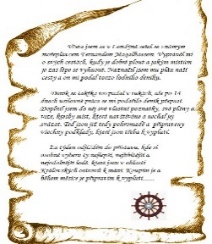 ČESKÝ JAZYKČTENÍTVOŘIVÉ PSANÍProcvičuji a upevňuji skloňování podstatných jmen rodu ženského.U 68 – 70. PS 73 – 85 výběr.Čtu si ze své knížky – připravuji si zápis do čtenářského deníku.Píši do deníku každý den dvě rozvité věty, barevně podtrhnu a rozliším podstatná jména rodu mužského, ženského a středního.Pracuji podle zadání na GC.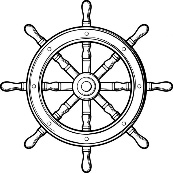 ČESKÝ JAZYKČTENÍTVOŘIVÉ PSANÍProcvičuji a upevňuji skloňování podstatných jmen rodu ženského.U 68 – 70. PS 73 – 85 výběr.Čtu si ze své knížky – připravuji si zápis do čtenářského deníku.Píši do deníku každý den dvě rozvité věty, barevně podtrhnu a rozliším podstatná jména rodu mužského, ženského a středního.Pracuji podle zadání na GC.ČESKÝ JAZYKČTENÍTVOŘIVÉ PSANÍProcvičuji a upevňuji skloňování podstatných jmen rodu ženského.U 68 – 70. PS 73 – 85 výběr.Čtu si ze své knížky – připravuji si zápis do čtenářského deníku.Píši do deníku každý den dvě rozvité věty, barevně podtrhnu a rozliším podstatná jména rodu mužského, ženského a středního.Pracuji podle zadání na GC.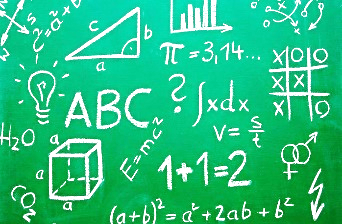 	MATEMATIKAINFORMATIKA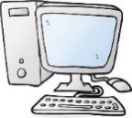 Určuji obvod a obsah pomocí čtvercové sítě a vyvozených vzorečků.Počítám slovní úlohy se zlomky. Informatika: Učím se pracovat s tabulí Jamboard.Sleduji hodnocení na škole on-line.Procvičuji si početní úlohyna webových portálech, kde mám účty nebo, které najdu v doporučení na GC.Pracuji podle zadání na GC.	MATEMATIKAINFORMATIKAUrčuji obvod a obsah pomocí čtvercové sítě a vyvozených vzorečků.Počítám slovní úlohy se zlomky. Informatika: Učím se pracovat s tabulí Jamboard.Sleduji hodnocení na škole on-line.Procvičuji si početní úlohyna webových portálech, kde mám účty nebo, které najdu v doporučení na GC.Pracuji podle zadání na GC.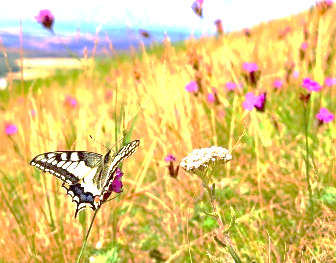 PŘÍRODNÍ VĚDYObjevujeme, jak funguje naše tělo.Potrava – palivo a stavební materiál našeho těla. U 20, 21. PS 12, 13.Procvičuji si podle kódů v PS na www.skolasnadhledem.czPracuji podle zadání na GC.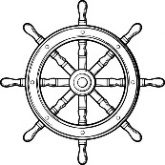 PŘÍRODNÍ VĚDYObjevujeme, jak funguje naše tělo.Potrava – palivo a stavební materiál našeho těla. U 20, 21. PS 12, 13.Procvičuji si podle kódů v PS na www.skolasnadhledem.czPracuji podle zadání na GC.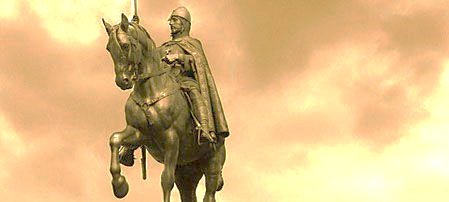 SPOLEČENSKÉ        VĚDYPrezentuji referát na zadanou evropskou zemi (další pokus  ).Regiony Evropy  U 51. PS 27Pracuji s mapou Evropy, plním zadané úkoly na GC.Procvičuji si podle kódů v PS na www.skolasnadhledem.cz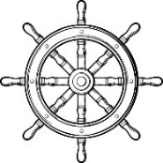 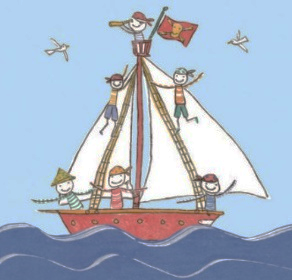 VÝCHOVYTV Protahování a posilování s Vítkem + plním čtvrteční výzvy!!!VV  Podle zadání v GCPČ  Podle zadání v GCHV  Podle zadání v GCOSV Labyrint světa a ráj srdce.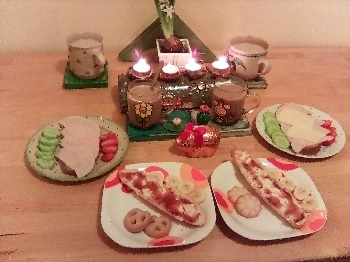 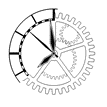 